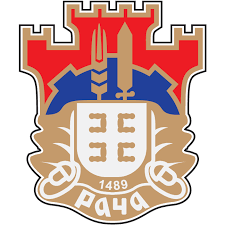 РЕПУБЛИКА СРБИЈАОПШТИНА РАЧАОпштинска управаБрој: 404-18/2020-III-01Дана: 26.02.2020  годинеР а ч аПИТАЊА И ОДГОВОРИДана 24.02.2020. године достављено је   питање  потенцијалног понуђача– за јавну набавку услуге стручног  надзора на реконструкцији објекта Дома здравља  у Рачи број 7/2020ПИТАЊЕ:Интересује нас да ли је потребно свакодневно присуство надзора на градилиштуОДГОВОР:Да потребно је   свакодневно присуство надзора на градилишту за време извођења радова